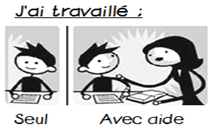 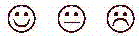  Compétence : (percevoir, sentir, imaginer, créer) développer ses facultés d'attention, d'observationDate : Je retrouve l'objet qui a été emballé par Christo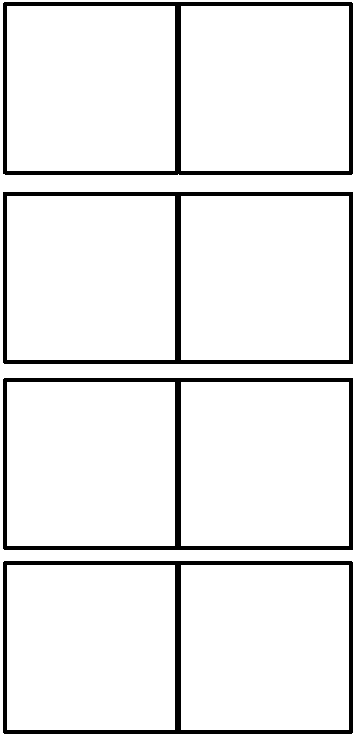 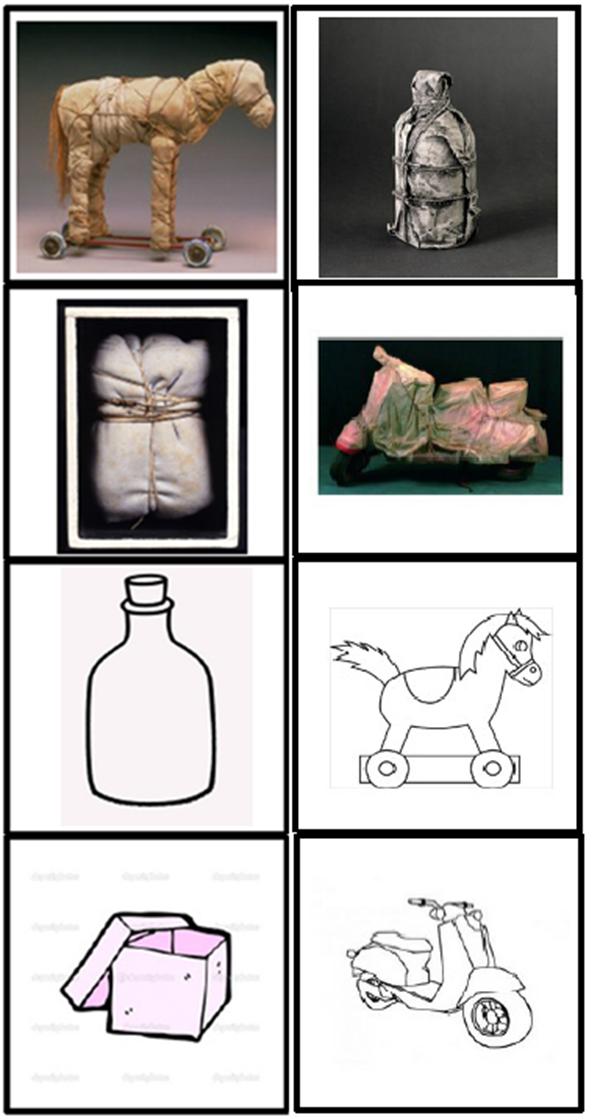 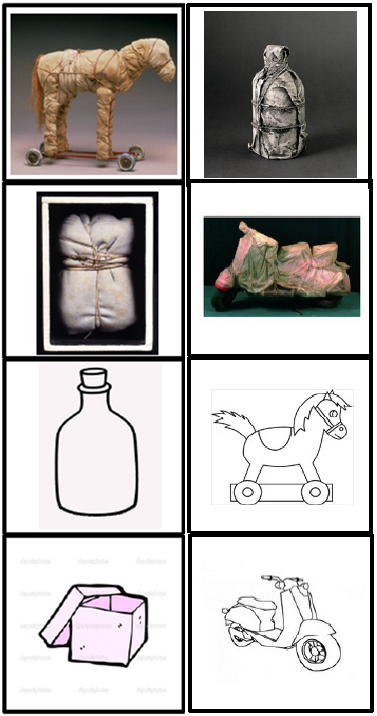 